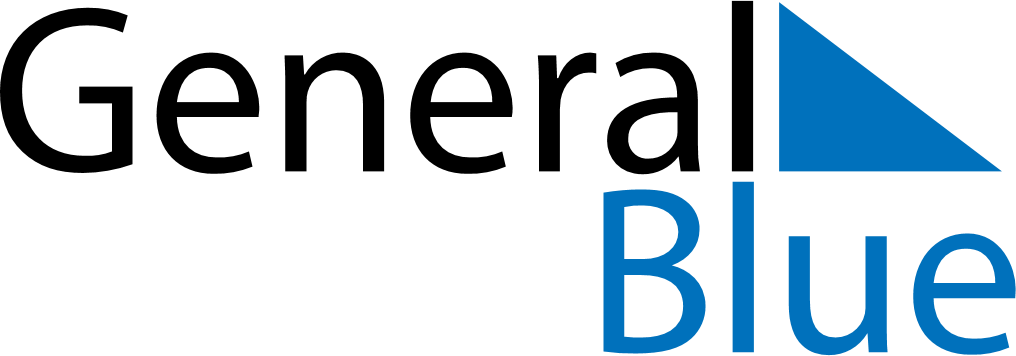 June 2018June 2018June 2018TogoTogoMondayTuesdayWednesdayThursdayFridaySaturdaySunday1234567891011121314151617End of Ramadan (Eid al-Fitr)18192021222324Day of the Martyrs252627282930